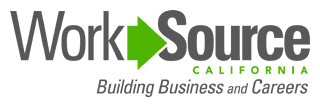 Partner’s Common Referral FormCustomer’s NameLAST	FIRST	MIDDLELAST	FIRST	MIDDLELAST	FIRST	MIDDLEDate of Referral: WorkSource Center Referred To:WorkSource Center Referred To:WorkSource Center Referred To:E-Mail:E-Mail:Contact Person:		Title:Contact Person:		Title:Contact Person:		Title:Contact #: (    )      –Contact #: (    )      –Address:Address:Address:Fax #: (    )      –Fax #: (    )      –Referring Agency:Referring Agency:Referring Agency:E-Mail:E-Mail:Contact Person:	Title:Contact Person:	Title:Contact Person:	Title:Contact #: (    )      –Contact #: (    )      –Address:Address:Address:Fax #: (    )      –Fax #: (    )      –Parole Officer phone/email:Parole Officer phone/email:Parole Officer phone/email:Reason for Referral:	 DOR	 Veterans Program	 Dress for Success Disability Job Services 	 CalJOBS	 EDD 	 Re Entry Job Services  BusinessSource 	 YouthSource	 Evans AS	 LACC	 CalJOBS	 FamilySource LAGLTQ	 DLA	 DV/HT Support Services	 Senior Services	 County-TANF Clothes the Deal_______________________Agency Staff SignatureReason for Referral:	 DOR	 Veterans Program	 Dress for Success Disability Job Services 	 CalJOBS	 EDD 	 Re Entry Job Services  BusinessSource 	 YouthSource	 Evans AS	 LACC	 CalJOBS	 FamilySource LAGLTQ	 DLA	 DV/HT Support Services	 Senior Services	 County-TANF Clothes the Deal_______________________Agency Staff SignatureReason for Referral:	 DOR	 Veterans Program	 Dress for Success Disability Job Services 	 CalJOBS	 EDD 	 Re Entry Job Services  BusinessSource 	 YouthSource	 Evans AS	 LACC	 CalJOBS	 FamilySource LAGLTQ	 DLA	 DV/HT Support Services	 Senior Services	 County-TANF Clothes the Deal_______________________Agency Staff SignatureReason for Referral:	 DOR	 Veterans Program	 Dress for Success Disability Job Services 	 CalJOBS	 EDD 	 Re Entry Job Services  BusinessSource 	 YouthSource	 Evans AS	 LACC	 CalJOBS	 FamilySource LAGLTQ	 DLA	 DV/HT Support Services	 Senior Services	 County-TANF Clothes the Deal_______________________Agency Staff SignatureReason for Referral:	 DOR	 Veterans Program	 Dress for Success Disability Job Services 	 CalJOBS	 EDD 	 Re Entry Job Services  BusinessSource 	 YouthSource	 Evans AS	 LACC	 CalJOBS	 FamilySource LAGLTQ	 DLA	 DV/HT Support Services	 Senior Services	 County-TANF Clothes the Deal_______________________Agency Staff SignatureAppointment InformationAppointment InformationAppointment InformationAppointment InformationAppointment InformationContact Person:	Title:Contact Person:	Title:Contact Person:	Title:Contact Person:	Title:Contact Person:	Title:Date of Appt.:Date of Appt.:Time of Appt.:Time of Appt.:Time of Appt.:Outcome(s) and/or Results from Appointment_______________________Agency Staff SignatureOutcome(s) and/or Results from Appointment_______________________Agency Staff SignatureOutcome(s) and/or Results from Appointment_______________________Agency Staff SignatureOutcome(s) and/or Results from Appointment_______________________Agency Staff SignatureOutcome(s) and/or Results from Appointment_______________________Agency Staff SignatureCustomer AgreementCustomer AgreementCustomer AgreementCustomer AgreementCustomer AgreementCustomer Name:	Phone Number:Customer Name:	Phone Number:Customer Name:	Phone Number:Customer Name:	Phone Number:Customer Name:	Phone Number:Date of Appt.:Date of Appt.:Time of Appt.:Time of Appt.:Time of Appt.:I ____________________________, fully understand that by utilizing more than one program at XXX WorkSource Center, my information will be copied for the purpose of having a file compiled for each funding source that is being utilized.  I understand all files are confidential and that they are kept in a sealed work area._____________________________________Signature_____________________________________DateI ____________________________, fully understand that by utilizing more than one program at XXX WorkSource Center, my information will be copied for the purpose of having a file compiled for each funding source that is being utilized.  I understand all files are confidential and that they are kept in a sealed work area._____________________________________Signature_____________________________________DateI ____________________________, fully understand that by utilizing more than one program at XXX WorkSource Center, my information will be copied for the purpose of having a file compiled for each funding source that is being utilized.  I understand all files are confidential and that they are kept in a sealed work area._____________________________________Signature_____________________________________DateI ____________________________, fully understand that by utilizing more than one program at XXX WorkSource Center, my information will be copied for the purpose of having a file compiled for each funding source that is being utilized.  I understand all files are confidential and that they are kept in a sealed work area._____________________________________Signature_____________________________________DateI ____________________________, fully understand that by utilizing more than one program at XXX WorkSource Center, my information will be copied for the purpose of having a file compiled for each funding source that is being utilized.  I understand all files are confidential and that they are kept in a sealed work area._____________________________________Signature_____________________________________Date